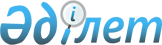 Об утверждении Устава о дисциплине работников железнодорожного транспорта Республики Казахстан
					
			Утративший силу
			
			
		
					Постановление Кабинета Министров Республики Казахстан от 9 августа 1994 г. N 887. Утратило силу постановлением Правительства Республики Казахстан от 28 декабря 2007 года N 1321

      Сноска. Постановление Кабинета Министров Республики Казахстан от 9 августа 1994 г. N 887 утратило силу постановлением Правительства Республики Казахстан от 28 декабря 2007 года  N 1321 .       Кабинет Министров Республики Казахстан постановляет:  

      Утвердить прилагаемый Устав о дисциплине работников железнодорожного транспорта Республики Казахстан.  

Премьер-министр Республики Казахстан  

                                    Утвержден                           постановлением Кабинета Министров                                Республики Казахстан                             от 9 августа 1994 г. N 887 



                           Устав  

          о дисциплине работников железнодорожного  

              транспорта Республики Казахстан  



                     I. Общие положения  



         1. Железнодорожный транспорт входит в единую транспортную систему Республики Казахстан, деятельность которого направлена на своевременное удовлетворение потребностей государственных нужд республики, субъектов экономики и населения в перевозках и связанных с ними услугах как по объемам, так и качеству работы.  

      Необходимость бесперебойной работы железнодорожного транспорта, обеспечения безопасности движения поездов, избежания ситуаций, угрожающих жизни и здоровью пассажиров, сохранности перевозимых грузов и своевременной доставки их в пункты назначения, требует от работников железнодорожного транспорта высокой организованности, безукоризненного выполнения трудовых обязанностей, слаженности в деятельности всех участников перевозочного процесса.  

      Нарушение дисциплины на железнодорожном транспорте способно привести к большому числу человеческих жертв, потере огромных материальных ценностей, вверенных для перевозки.  

      2. Настоящий Устав о дисциплине, основываясь на действующем законодательстве о труде, определяет особые условия соблюдения дисциплины работниками железнодорожного транспорта.  

      3. Настоящий Устав распространяется на всех работников предприятий, учреждений, объединений и организаций железнодорожного транспорта, относящихся к государственной собственности Республики Казахстан, независимо от их организационно-правовой формы, за исключением работников жилищно-коммунального хозяйства и бытового обслуживания, рабочего снабжения, общественного питания на железнодорожном транспорте, а также сельского хозяйства, медико-санитарных учреждений, учебных заведений, научно-исследовательских и проектно-конструкторских организаций, библиотек, методических кабинетов, культурно-просветительных, спортивных и детских учреждений, пансионатов и домов отдыха, входящих в его структуру.  

      4. Дисциплина работников состоит в соблюдении ими порядка, правил и норм, установленных действующим законодательством, нормативными актами, применяемыми на железнодорожном транспорте, в выполнении приказов и указаний руководителей предприятий, учреждений, объединений и организаций железнодорожного транспорта (далее именуются - руководитель), а также обязанностей, предусмотренных трудовыми договорами (контрактами).  

      5. Работник обязан:  

      а) обеспечивать своевременную доставку грузов и пассажиров, соблюдать график движения поездов, сокращать простой подвижного состава и повышать эффективность его использования;  

      б) строго соблюдать порядок и правила, установленные действующим законодательством, требования правил технической эксплуатации, приказов, инструкций и других нормативных актов, действующих на железнодорожном транспорте;  

      в) точно и своевременно исполнять возложенные на него обязанности, приказы и распоряжения руководителя;  

      г) строго соблюдать требования Правил технической эксплуатации, обеспечивать безопасность движения поездов и маневровой работы, пожарную безопасность;  

      д) беречь технические средства железнодорожного транспорта (локомотивы, вагоны, путь, средства связи, энергетики и другие), а также оборудование, материалы и объекты государственной собственности Республики Казахстан;  

      е) обеспечивать сохранность перевозимых грузов, багажа и вверенного имущества, принимать меры к предупреждению и пресечению случаев их хищения;  

      ж) соблюдать требования и нормы по охране труда, технике безопасности и охране окружающей природной среды;  

      з) проявлять внимание и заботу о пассажирах, обеспечивая высокую культуру их обслуживания;  

      и) знать и выполнять требования настоящего Устава.  

      6. Руководитель (работодатель) обязан:  

      а) правильно организовывать работу подчиненных, четко отдавать им приказы и указания, проверять их точное и своевременное исполнение, уделяя особое внимание вопросам организации безопасности движения поездов и маневровой работы;  

      б) обеспечивать соблюдение режима экономии, рациональное и эффективное использование материальных ресурсов, сохранность перевозимых грузов, багажа и вверенного имущества, выявлять и устранять причины и условия, способствующие их утрате, порче и хищению;  

      в) уделять внимание повышению уровня трудовой дисциплины, добиваться сокращения потерь рабочего времени и текучести кадров, поощрять отличившихся по службе работников и строго спрашивать с нарушителей дисциплины, быть чутким к людям, их нуждам и запросам;  

     г) постоянно проводить работу по повышению квалификации и технического уровня работников;  

     д) подавать пример добросовестного отношения к выполнению служебного долга и достойного поведения.  

      7. Работники, связанные с обслуживанием пассажиров, грузоотправителей и грузополучателей, движением поездов и маневровой работой, для которых установлено ношение и льготное получение форменной одежды, при исполнении трудовых обязанностей должны быть одеты по форме, если для них не установлена специальная производственная одежда.  



                           II. Поощрения  



         8. За образцовое выполнение трудовых обязанностей, улучшение качества работы, повышение производительности труда, новаторство и инициативу, продолжительную и безупречную работу, помимо предусмотренных действующим законодательством о труде, применяются следующие виды поощрений:  

      а) поощрения, предусмотренные коллективным договором;  

      б) присвоение звания "Курметтi колiк кызметкерi" и награждение знаком "Почетному железнодорожнику";  

      в) награждение Почетной грамотой Министерства транспорта и коммуникаций Республики Казахстан.  

      9. За особые трудовые заслуги работники представляются в установленном порядке к государственным наградам.  

      10. Порядок поощрения работников:  

      а) объявление благодарности в приказе, выдача премии, награждение ценным подарком производится руководителем, имеющим право работодателя. Руководитель может применять и другой вид поощрения, предусмотренный коллективным договором;  

      б) присвоение звания "Курметтi колiк кызметкерi", награждение знаком "Почетному железнодорожнику", Почетной грамотой Министерства транспорта и коммуникаций производится приказом Министра транспорта и коммуникаций Республики Казахстан.  

      Перечень должностных лиц, имеющих право поощрять личный состав военизированной охраны, устанавливается директором Департамента железнодорожного транспорта.  

      11. Вышестоящий руководитель пользуется принадлежащим нижестоящему руководителю правом поощрения работников в полном объеме.  

      12. Поощрения объявляются в приказе и вносятся в трудовую книжку работника.  



                     III. Дисциплинарная ответственность  



         13. Виновное неисполнение или ненадлежащее исполнение работником его трудовых обязанностей является дисциплинарным проступком, им также признается виновное нарушение, допущенное работником, на которого распространяется действие Устава о дисциплине, установленных правил поведения в служебных помещениях, поездах, на территории предприятий, учреждений, объединений и организаций железнодорожного транспорта, если оно совершено и не при исполнении трудовых обязанностей. За данные нарушения могут налагаться дисциплинарные взыскания (кроме увольнения), предусмотренные действующим законодательством о труде и настоящим Уставом.  

      14. За совершение работником дисциплинарного проступка при исполнении служебных обязанностей к нему могут применяться, помимо предусмотренных действующим законодательством о труде, следующие виды дисциплинарных взысканий:  

      а) лишение свидетельства на право управления локомотивом (моторвагонным подвижным составом), свидетельства на право управления моторно-рельсовым транспортом несъемного типа, свидетельства помощника машиниста на срок до трех месяцев или до одного года с переводом на другую работу на тот же срок;  

      б) освобождение от занимаемой должности, связанной с эксплуатационной работой железных дорог и государственных предприятий промышленного железнодорожного транспорта, или иной работой по обеспечению безопасности движения поездов и маневровой работы, сохранности перевозимых грузов, багажа и вверенного имущества, на срок до шести месяцев;  

      в) увольнение по основаниям, предусмотренным пунктом 17 настоящего Устава.  

      15. Дисциплинарное взыскание в виде лишения свидетельства на право управления локомотивом (моторвагонным подвижным составом), свидетельства на право управления моторно-рельсовым транспортом несъемного типа, свидетельства помощника машиниста на срок до трех месяцев может быть применено за совершение машинистом, водителем, помощником машиниста проступка, который создавал угрозу крушения или аварии.  

      Указанные выше работники, допустившие проезд запрещающих сигналов (независимо от последствий), а также появление на работе в нетрезвом состоянии, в состоянии наркотического или токсического опьянения, отстраняются от работы и к ним может быть применено дисциплинарное взыскание в виде лишения свидетельства на срок до одного года.  

      При этом, одновременно с лишением свидетельства, машинист переводится на другую работу в качестве помощника машиниста, слесаря или кочегара, а водитель и помощник машиниста - на работу, не связанную с эксплуатацией транспортных средств на срок лишения свидетельства.  

      16. Дисциплинарное взыскание в виде освобождения от занимаемой должности сроком до 6 месяцев может налагаться на работника за нарушение дисциплины, угрожающее безопасности движения поездов и маневровой работы, жизни и здоровью людей или нарушение установленных правил и служебных обязанностей по обслуживанию пассажиров, обеспечению сохранности грузов, багажа и вверенного имущества.  

      Не допускается перевод работника в виде дисциплинарного взыскания на такую работу, которая противопоказана ему по состоянию здоровья, если на это имеется медицинское заключение.  

      17. Дисциплинарное взыскание в виде увольнения может налагаться, кроме случаев, предусмотренных действующим законодательством о труде, и за совершение работником грубого нарушения дисциплины, создавшего угрозу безопасности движения поездов и маневровой работы, жизни и здоровью людей, приведшего к несохранности грузов, багажа и вверенного имущества, неисполнение служебных обязанностей по обслуживанию пассажиров.  

      Перечень грубых нарушений дисциплины, за которые может налагаться указанное дисциплинарное взыскание и категории работников, которые могут быть привлечены к этому виду дисциплинарной ответственности, утверждается Министерством транспорта и коммуникаций Республики Казахстан по согласованию с ЦС профсоюза железнодорожников и транспортных строителей Республики Казахстан.  

      Увольнение работника производится в порядке, предусмотренном действующим законодательством.  

      18. Дисциплинарное взыскание может налагать руководитель, имеющий право работодателя, совершившему дисциплинарный проступок.  

      19. Дисциплинарное взыскание может налагать также вышестоящий руководитель по отношению к руководителю, указанному в п. 18.  

      Дисциплинарное взыскание, предусмотренное подпунктом "а" пункта 14 настоящего Устава, могут налагать начальники железных дорог и отделений дорог, руководители государственных предприятий промышленного железнодорожного транспорта.  

      Министр транспорта и коммуникаций Республики Казахстан, начальники железных дорог и отделений железных дорог, руководители предприятий, учреждений, объединений и организаций железнодорожного транспорта могут налагать дисциплинарные взыскания в виде замечания, выговора, строгого выговора и на тех работников, которые назначаются на должность вышестоящими органами.  

      Заместители начальника железной дороги могут налагать дисциплинарные взыскания в виде замечания, выговора, строгого выговора на работников предприятий, учреждений объединений и организаций по подведомственным отраслям хозяйства.  

      Начальник железнодорожной станции может налагать дисциплинарные взыскания в виде замечания, выговора, строгого выговора на работников (независимо от их подчиненности) предприятий, учреждений, объединений и организаций железнодорожного транспорта, работающих на территории станции, в случае невыполнения ими распоряжения по вопросам, связанным с обеспечением нормальной работы станции, с последующим уведомлением об этом соответствующих руководителей.  

      Перечень должностных лиц, имеющих право налагать дисциплинарные взыскания на личный состав военизированной охраны, устанавливается директором Департамента железнодорожного транспорта.  

      Без соответствующего воздействия не должен оставаться ни один дисциплинарный проступок.  

      Руководитель, не использующий или превышающий предоставленные ему права, несет за это ответственность в установленном порядке.  

      20. Работник, совершивший проступок, угрожающий безопасности движения поездов и маневровой работе, жизни и здоровью людей, отстраняется от работы на этот рабочий день (смену) должностным лицом, осуществляющим распорядительные или контрольно-инспекторские функции на данном участке, с немедленным уведомлением об этом соответствующего руководителя. В уведомлении должны быть подробно изложены причины и обстоятельства, вызвавшие отстранение от работы. Отстранение от работы без достаточных оснований влечет за собой ответственность виновного должностного лица в установленном порядке.  

      21. В отсутствие соответствующих руководителей дисциплинарные взыскания могут применяться должностными лицами, официально исполняющими их обязанности.  

      22. До применения дисциплинарного взыскания руководитель обязан всесторонне и объективно разобраться в причинах и мотивах допущенного проступка, предварительно затребовав от работника, совершившего его, письменное объяснение при этом учесть тяжесть совершенного проступка, обстоятельства, при которых он совершен, предшествующее поведение работника, отношение к труду.  

      При наложении взыскания руководитель должен соблюдать правила служебной этики и не допускать унижения личного достоинства подчиненного.  

      За каждый проступок может быть применено только одно дисциплинарное взыскание.  

      Отказ от дачи объяснения не освобождает виновного работника от ответственности.  

      Приказ о взыскании с указанием мотивов его применения объявляется работнику, подвергнутому взысканию, под роспись.  

      23. Применение дисциплинарного взыскания не освобождает работника, совершившего проступок, от иной ответственности, предусмотренной действующим законодательством.  

      Дисциплинарное взыскание может сочетаться с лишением в установленном порядке премий, предусмотренных системой оплаты труда, других видов материального поощрения, а также дополнительными санкциями, предусмотренными действующим законодательством и коллективным договором.  

      24. Дисциплинарное взыскание применяется непосредственно за обнаружением проступка, но не позднее одного месяца со дня его обнаружения, не считая времени нахождения работника в пути следования в пассажирских или грузовых поездах, времени болезни, пребывания в отпуске, а также времени использования работником суммированных дней отдыха.  

      Взыскание не может быть применено позднее шести месяцев, а по результатам ревизии или проверок финансово-хозяйственной деятельности - не позднее двух лет со дня его совершения. В этот срок не включается время производства по делу в уголовном порядке.  

      25. Вышестоящий руководитель, в пределах предоставленных ему полномочий, имеет право отменить, смягчить или усилить дисциплинарное взыскание, наложенное нижестоящим руководителем, если найдет достаточные основания для такого решения.  

      Усиление дисциплинарного взыскания не допускается, если вопрос о взыскании рассматривается в связи с обращением виновного работника.  

      26. Работник в течение трех месяцев со дня ознакомления с приказом о наложении на него дисциплинарного взыскания и в месячный срок со дня вручения приказа об увольнении может обжаловать такие приказы в порядке, установленном законодательством.  

      Обжалование не приостанавливает исполнения приказа.  

      27. Если работник в течение года со дня применения дисциплинарного взыскания не будет подвергнут новому дисциплинарному взысканию, он считается не подвергшимся дисциплинарному взысканию, однако, это не влечет за собой восстановления в должности уволенных в соответствии с подпунктом "в" пункта 14 настоящего Устава.  

      Если работник не допустил нового нарушения трудовой дисциплины и проявил добросовестное отношение к труду, наложенное на него дисциплинарное взыскание может быть снято до истечения года.  

      Перед восстановлением работника на работе, связанной с движением поездов и маневровой работой, он должен выдержать установленные испытания. В том случае, если работник дважды не выдержит эти испытания, он переводится с его согласия на другую работу с учетом квалификации, а при отказе от перевода может быть уволен в порядке, установленном действующим законодательством.  

      Испытания не проводятся, если перерыв в работе, связанный с движением поездов и маневровой работой, не превысил трех месяцев.  

      28. Трудовые споры работников по вопросам наложения дисциплинарных взысканий рассматриваются в порядке, предусмотренном действующим законодательством о труде.  
					© 2012. РГП на ПХВ «Институт законодательства и правовой информации Республики Казахстан» Министерства юстиции Республики Казахстан
				